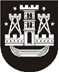 KLAIPĖDOS MIESTO SAVIVALDYBĖS TARYBASPRENDIMASDĖL Uab „senasis turgus“ įstatinio kapitalo didinimo2019 m. balandžio 12 d. Nr. T2-95KlaipėdaVadovaudamasi Lietuvos Respublikos vietos savivaldos įstatymo 16 straipsnio 2 dalies 26 punktu, Lietuvos Respublikos valstybės ir savivaldybių turto valdymo, naudojimo ir disponavimo juo įstatymo 23 straipsniu, Lietuvos Respublikos akcinių bendrovių įstatymo 49 straipsnio 2 dalimi, 50 straipsnio 1 dalimi ir įgyvendindama Savivaldybių turtinių ir neturtinių teisių įgyvendinimo akcinėse bendrovėse ir uždarosiose akcinėse bendrovėse taisyklių, patvirtintų Lietuvos Respublikos Vyriausybės . birželio 6 d. nutarimu Nr. 567 „Dėl savivaldybių turtinių ir neturtinių teisių įgyvendinimo akcinėse bendrovėse ir uždarosiose akcinėse bendrovėse“, 5.2.2 papunktį, Klaipėdos miesto savivaldybės taryba nusprendžia:1. Sutikti padidinti uždarosios akcinės bendrovės „Senasis turgus“ įstatinį kapitalą papildomais kitų asmenų įnašais iki 3 395 842,87 Eur, papildomai išleidžiant 0,29 Eur nominalios vertės 5 737 803 vienetus paprastųjų vardinių akcijų, kurių bendra nominali vertė – 1 663 962,87 Eur, nustatant, kad akcijų emisijos kaina lygi jų nominaliai vertei.2. Nustatyti, kad, padidinus uždarosios akcinės bendrovės „Senasis turgus“ įstatinį kapitalą, Klaipėdos miesto savivaldybei nuosavybės teise turi priklausyti ne mažiau kaip 51 proc. visų bendrovės akcijų.Šis sprendimas gali būti skundžiamas Lietuvos Respublikos administracinių bylų teisenos įstatymo nustatyta tvarka Klaipėdos apygardos administraciniam teismui per vieną mėnesį nuo šio sprendimo paskelbimo dienos.Savivaldybės meras Vytautas Grubliauskas